    Муниципальное бюджетное  общеобразовательное учреждение
             "Средняя общеобразовательная  казачья  школа" 
           с.Знаменка, Нерчинский район, Забайкальский край
           Проверочная работа  по музыке                  для 5-6 классов на тему           «Композиторы. Произведения»    по программе  В.В. Алеева и  Т.И. Науменко.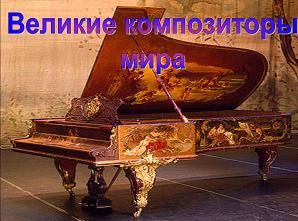                                                                         Составила:                                                                               учитель музыки                                                                 Трушина Светлана Юрьевна
1. Австрийский город Зальцбург - родина: а) Бетховена; б) Моцарта: в) Гайдн\2.Русский композитор, автор оперы «Снегурочка»:а) Чайковский; б) Бородин; в) Римский-Корсаков.3.Известный русский композитор, автор «Детского альбома»: а) Чайковский: б) Варламов; в) Мусоргский.4.Один из известных русских композиторов был выдающимся ученым-химиком:а) Даргомыжский; б) Бородин: в) Римский-Корсаков.5.На сюжет арабской сказки «1000 и одна ночь» Римский- Корсаков написал:а)	Испанское каприччио;б)	оперу «Царская невеста»;в)	симфоническую сюиту «Шсхеразада».6.Имя-отчество Чайковского:а) Михаил Иванович; б) Сергей Васильевич; в) Петр Ильич.7..Автор известной русской оперы «Снегурочка»: а) Алябьев; б) Римский-Корсаков; в) Рахманинов.8..Первоначальное название оперы Глинки «Иван Сусанин»: а) Жизнь за царя; б) Жизнь за Отечество; в) Прощание с Родиной.9. .Русский композитор, автор известных балетов («Спящая красавица», «Щелкунчик», «Лебединое озеро»):а) Римский-Корсаков; б) Мусоргский; в) Чайковский.10 . Родиной прославленного пианиста, дирижера и композитора Людвига ван Бетховена является:а) Бонн; б) Лейпциг; в) Вена.11. Известный балет П. И. Чайковского «Щелкунчик» написан на сюжет сказки, автором которой является писатель:а) Гауф;  б) Гофман; в) Андерсен.12..Русский композитор, автор фортепианного цикла «Картинки с выставки»:а) Мусоргский; б) Рахманинов; в) Бородин.13 . Русский композитор, по праву считающийся новатором в области балетной музыки:а) Даргомыжский;  б) Римский-Корсаков; в) Чайковский.14 .Немецкий композитор, автор фортепианного цикла «Альбом для юношества»:а) Шуман; б) Штраус; в) Мендельсон.15 .Венгерский композитор, выдающийся мастер оперетты:а) Григ;  б) Кальман; в) Гайдн.16 .Русский композитор, автор известных романсов и песен («Белеет парус одинокий», «Вдоль по улице метелица метет» и др.):а) Глинка; б) Мусоргский; в) Варламов.17 .Известный русский композитор, который до серьезного увлечения музыкой был морским офицером:а) Балакирев; б) Римский-Корсаков; в) Даргомыжский.18 .Один из величайших классиков мировой музыки, немецкий композитор, автор 32 сонат, написанных для фортепиано, в том числе «Патетической», «Аппассионаты» и других, не менее известных произведений:а) Бах; б) Бетховен: в) Гендель.19..Великий композитор, родоначальник русской классической музыки, автор первой русской героико-патриотической оперы «Иван Сусанин»:а) Глинка; б) Чайковский; в) Гурилев.10. .Норвежский композитор, автор цикла оркестровых пьес к драме Г. Ибсена «Пер Гюнт», среди которых наиболее известны «Песня Сольвейг», «В пещере горного короля», «Танец Анитры» и др.:а) Глюк; б) Гайдн; в) Григ.Ключи:1.Б2.В3.А4. Б5.В6.В7. Б8.А9 В10. А11.  Б12.  А13. В14. А15. Б16. В17. Б18. Б19.  А20.  Б                    Критерий оценивания:          «5» - верно      19-20   ответов           «4» - верно     16-18  ответов           «3» - верно     13-15    ответов                                          Источник:Искусство:  Музыка. 5  класс. учебник  / Т.И  Науменко ,  В. .В. Алеев .- 4 -е изд., стереотип.-  М.  Дрофа.  2015 гУчебник: Науменко Т.И. Искусство. Музыка. 6 кл.: учебник / Т.И. Науменко, В.В. Алеев.- 2-е изд.,  стереотип.-М.: Дрофа, 2014.- С.158